ENCUADERNADORA SEMI-AUTOMÁTICA GANCHO GRANDE R-800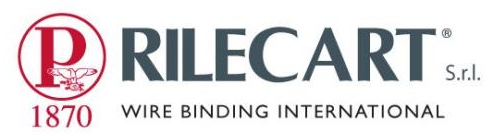 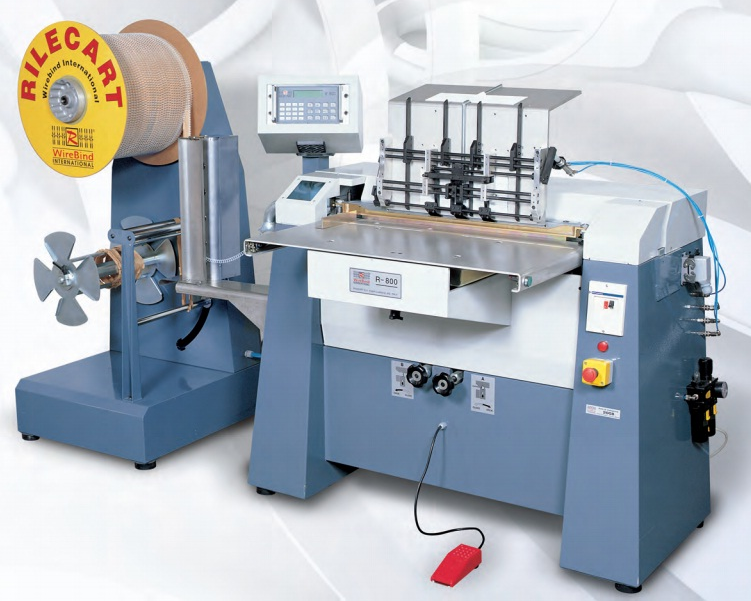 Esta es la única máquina semi-automática en el mundo expresamente construida para encuadernar los calendarios más grandes. Capaz de llegar hasta 800 mm de longitud.Máquina extremadamente fácil de utilizar y totalmente robusta, realiza unas encuadernaciones de alta precisión para los diámetros más pequeñosFuncionamientoEl operador sólo debe introducir el diámetro del alambre, número de anillos, cantidad de tramos que desea encuadernar. La máquina automáticamente desenrolla la bobina, corta los tramos de alambre y los centra para la encuadernación. Seguidamente el operario, con el calendario ya perforado lo introduce en la ranura de encuadernación y pulsa el pedal. La mesa introduce el taco donde inmediatamente es capturado por los útiles de encuadernación. Para cada diámetro del alambre hay un útil para encuadernar específico.Como accesorio a la maquina tenemos el introductor de ganchos así como el formador de ganchos de calendario.Cada operación es controlada por un microprocesador, con una memoria capaz de controlar hasta 30 secuencias trabajadas. CaracterísticasEncuadernación en bobinas paso 3:1”, 4:1” o 2:1”Gran flexibilidad, 7 diámetros diferentes de alambre; desde el 3/16” hasta el 9/16”Máximo grosor para encuadernar es de 11,5 mmMáxima longitud de encuadernado de 800 mm x 1000  mmMínima longitud de encuadernado de 100 mm x 80 mmVelocidad de la máquina: 1.000 ciclos por hora dependiendo de la habilidad del operador y del tipo de productoPuede cortar de un tramo hasta 5 tramos de alambre en la misma encuadernación.Controlada por microprocesador.La máquina es eléctrica y neumática, debe ser conectada a un suministro de aire comprimido. AccesoriosAlimentador automático de colgadores de 70 mmAlimentador semi-automático de colgadores de 100-500 mmAlimebtador automático doble de colgadores de 70 mmFormador de colgadores de 100-450 mm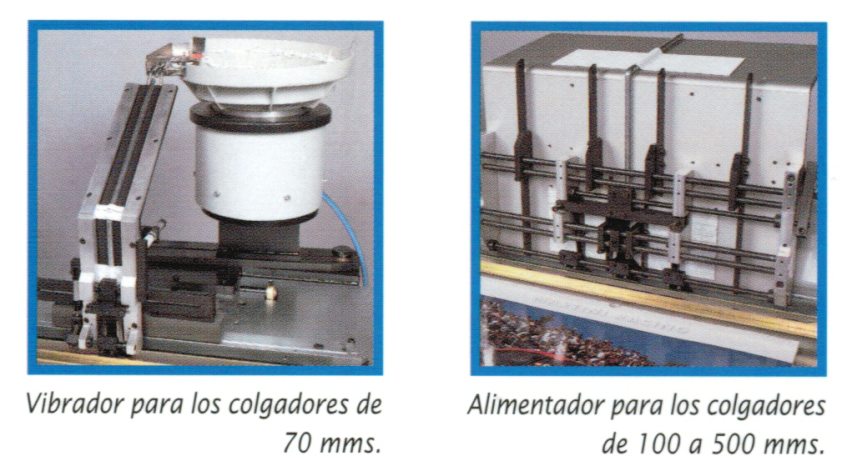 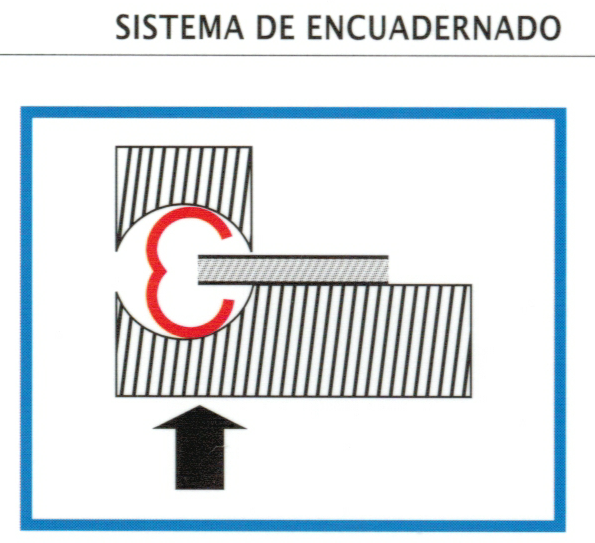 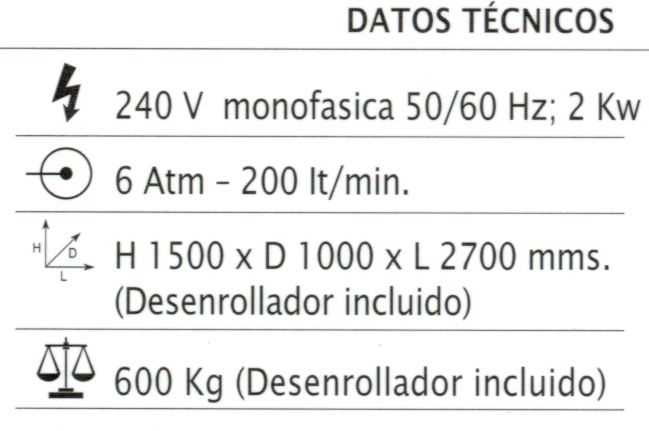 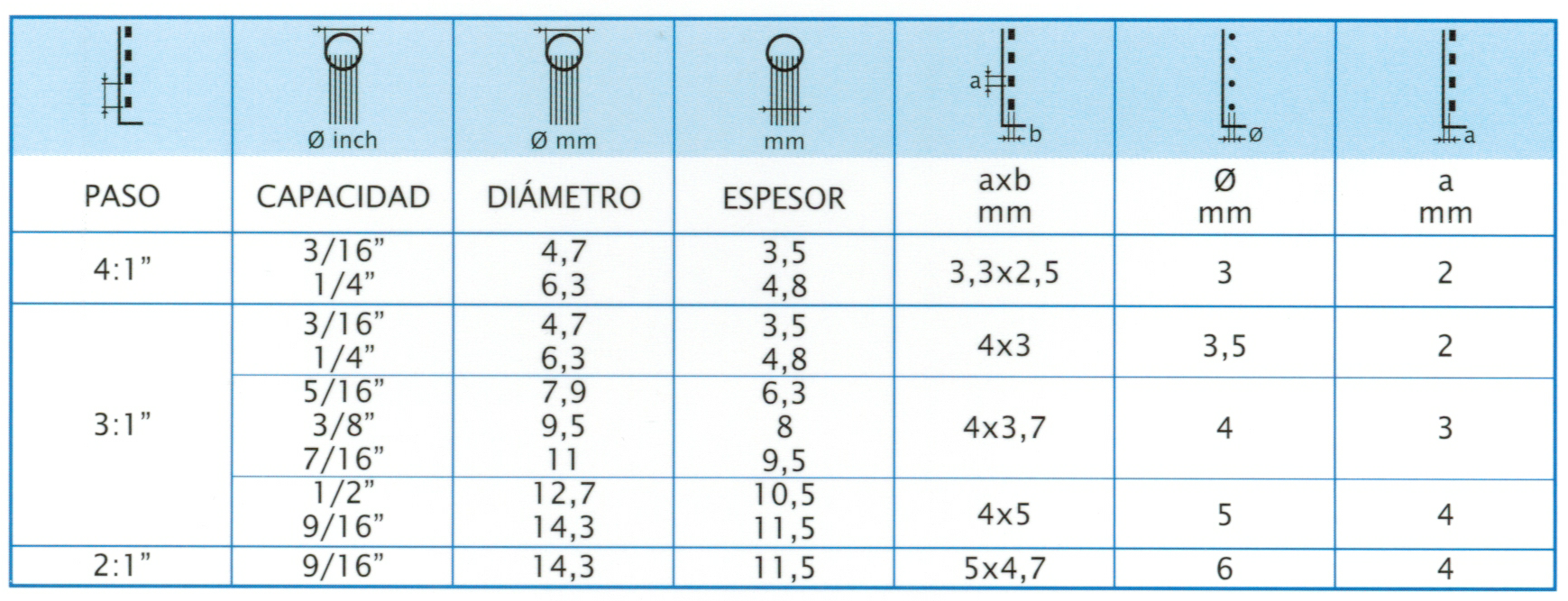 COTIZACIÓN ENCUADERNADORA SEMI-AUTOMÁTICA R-800 ENCUADERNADORA RILECART R-800 __________________________________________ USD .-Precios cotizados en dólar estadounidenseValidez de cotización: 30 días.Precios FOBNo incluye flete.No incluye viáticos del técnico durante la puesta en marcha.Los precios pueden variar sin previo aviso.